APPLICANT INFORMATIONAPPLICANT INFORMATIONAPPLICANT INFORMATIONAPPLICANT INFORMATIONThis checklist is designed to assist the applicant with the documentation and level of design information that must be provided with a Building Consent application. The checklist will help ensure that drawings, specifications and other relevant design documents are complete, accurate and demonstrate compliance with the New Zealand Building Code. Please complete all orange sections (left side of form) or selecting N/A where relevant. The reference (in italics) provided relate to the subject of the item to be checked, and may or may not be the specific means of compliance for your project. These references are to paragraphs in the Acceptable Solutions unless specified otherwise. A suitable quality of documentation is required before QLDC will accept an application for processing. For further information please refer to the MBIE guidance document: ‘Guide to applying for a building consent (residential building).’Before completing this checklist please ensure the building fits within the scope of this checksheet:If NO to the above, please find and complete applicable checklist available here: https://www.qldc.govt.nz/services/building-services/building-consentsThis checklist is designed to assist the applicant with the documentation and level of design information that must be provided with a Building Consent application. The checklist will help ensure that drawings, specifications and other relevant design documents are complete, accurate and demonstrate compliance with the New Zealand Building Code. Please complete all orange sections (left side of form) or selecting N/A where relevant. The reference (in italics) provided relate to the subject of the item to be checked, and may or may not be the specific means of compliance for your project. These references are to paragraphs in the Acceptable Solutions unless specified otherwise. A suitable quality of documentation is required before QLDC will accept an application for processing. For further information please refer to the MBIE guidance document: ‘Guide to applying for a building consent (residential building).’Before completing this checklist please ensure the building fits within the scope of this checksheet:If NO to the above, please find and complete applicable checklist available here: https://www.qldc.govt.nz/services/building-services/building-consentsThis checklist is designed to assist the applicant with the documentation and level of design information that must be provided with a Building Consent application. The checklist will help ensure that drawings, specifications and other relevant design documents are complete, accurate and demonstrate compliance with the New Zealand Building Code. Please complete all orange sections (left side of form) or selecting N/A where relevant. The reference (in italics) provided relate to the subject of the item to be checked, and may or may not be the specific means of compliance for your project. These references are to paragraphs in the Acceptable Solutions unless specified otherwise. A suitable quality of documentation is required before QLDC will accept an application for processing. For further information please refer to the MBIE guidance document: ‘Guide to applying for a building consent (residential building).’Before completing this checklist please ensure the building fits within the scope of this checksheet:If NO to the above, please find and complete applicable checklist available here: https://www.qldc.govt.nz/services/building-services/building-consentsThis checklist is designed to assist the applicant with the documentation and level of design information that must be provided with a Building Consent application. The checklist will help ensure that drawings, specifications and other relevant design documents are complete, accurate and demonstrate compliance with the New Zealand Building Code. Please complete all orange sections (left side of form) or selecting N/A where relevant. The reference (in italics) provided relate to the subject of the item to be checked, and may or may not be the specific means of compliance for your project. These references are to paragraphs in the Acceptable Solutions unless specified otherwise. A suitable quality of documentation is required before QLDC will accept an application for processing. For further information please refer to the MBIE guidance document: ‘Guide to applying for a building consent (residential building).’Before completing this checklist please ensure the building fits within the scope of this checksheet:If NO to the above, please find and complete applicable checklist available here: https://www.qldc.govt.nz/services/building-services/building-consentsPROJECT INFORMATIONPROJECT INFORMATIONPROJECT INFORMATIONPROJECT INFORMATIONAPPLICANT TO COMPLETEAPPLICANT TO COMPLETEAPPLICANT TO COMPLETECOUNCIL USE ONLYE2 Risk Matrix ScoreHighest score of all faces must be provided, including for internal alterationsWind RegionFigure 5.1 NZS 3604 A Lee Zone     Note: This applies to upper Lake Hawea area onlyB2 Exposure ZoneFigure 4.2 NZS 3604 B	 B	Snow ZoneFigure 15.1 NZS 3604 N5 N5Earthquake ZoneFigure 5.4 NZS 3604Altitude  <400 m >400 m - Specific Engineering Design with PS1 provided for all structural design Specify altitude (metres):  Wind ZoneTable 5.1 / 5.4 NZS3604Use of building Schedule 2 Building (Specified Systems, Change the Use, and Earthquake-prone Buildings) Regulations 2005 SelectSelectForm 2: Application for Building ConsentCOUNCIL USE ONLYCOUNCIL USE ONLYCOUNCIL USE ONLYCOUNCIL USE ONLYSelectSelectForm 2: Application for Building ConsentYesN/ARFIReasons for Decisions / CommentsAll sections of Form 2 completed YesN/ARestricted Building Work (RBW)COUNCIL USE ONLYCOUNCIL USE ONLYCOUNCIL USE ONLYCOUNCIL USE ONLYYesN/ARestricted Building Work (RBW)YesN/ARFIReasons for Decisions / CommentsDesigner/Architect: Memorandum (CODW) provided with LBP /NZRAB numberEngineer(s): Memorandum (CODW) provided with CPEng number Owner exemption: Statutory declaration Form 2B provided (for design and/or build) Building Act 2004Building Act 2004Building Act 2004COUNCIL USE ONLYCOUNCIL USE ONLYCOUNCIL USE ONLYCOUNCIL USE ONLYCOUNCIL USE ONLYBuilding Act 2004Building Act 2004Building Act 2004YesN/AN/ARFIReasons for Decisions / CommentsSection 53 Building LevySection 53 Building LevySection 53 Building LevySection 31 – 39 Project Information Memoranda (PIM)(review/note Liquefaction category, hazards, flood/floor height, contamination)Section 31 – 39 Project Information Memoranda (PIM)(review/note Liquefaction category, hazards, flood/floor height, contamination)Section 31 – 39 Project Information Memoranda (PIM)(review/note Liquefaction category, hazards, flood/floor height, contamination)Section 71 – 74  Natural Hazards associated with this consent (see PIM information).Applicant to select as applicable:Erosion (i.e. bank erosion and sheet erosion)Falling debris (i.e. rock, snow and ice)SubsidenceInundation (i.e. flooding, surge and ponding)SlippageSection 71 – 74  Natural Hazards associated with this consent (see PIM information).Applicant to select as applicable:Erosion (i.e. bank erosion and sheet erosion)Falling debris (i.e. rock, snow and ice)SubsidenceInundation (i.e. flooding, surge and ponding)SlippageSection 71 – 74  Natural Hazards associated with this consent (see PIM information).Applicant to select as applicable:Erosion (i.e. bank erosion and sheet erosion)Falling debris (i.e. rock, snow and ice)SubsidenceInundation (i.e. flooding, surge and ponding)SlippageSection 75 – 83 Construction of building on 2 or more allotments (including drainage)Complete AF 13.1 Section 75 Certificate Building over 2 or more allotmentsSection 75 – 83 Construction of building on 2 or more allotments (including drainage)Complete AF 13.1 Section 75 Certificate Building over 2 or more allotmentsSection 75 – 83 Construction of building on 2 or more allotments (including drainage)Complete AF 13.1 Section 75 Certificate Building over 2 or more allotmentsSection 112 Alterations to existing buildingsSection 112 Alterations to existing buildingsSection 112 Alterations to existing buildingsSection 115 Change of useSection 115 Change of useSection 115 Change of useSection 113 Buildings with specified intended livesSection 113 Buildings with specified intended livesSection 113 Buildings with specified intended livesSection 67 Waivers or ModificationsComplete AF WM Application for Waiver or ModificationSection 67 Waivers or ModificationsComplete AF WM Application for Waiver or ModificationSection 67 Waivers or ModificationsComplete AF WM Application for Waiver or ModificationSection 26 Warnings or BansSection 26 Warnings or BansSection 26 Warnings or BansYesN/AOther Applications N/A N/A N/A N/ACOUNCIL USE ONLYYesN/AOther ApplicationsYesYesN/ARFIReasons for Decisions / CommentsConnection to Council services application provided/required (for new drainage connections or driveways) Connection to Council Service Form Building over or near a council pipe or drain: within council easement or within influence zone of council pipe/drain, engineering approval provided/required  Building Over Services Application formYesN/ASite PlanCOUNCIL USE ONLYCOUNCIL USE ONLYCOUNCIL USE ONLYCOUNCIL USE ONLYCOUNCIL USE ONLYYesN/ASite PlanYesYesN/ARFIReasons for Decisions / CommentsSiting dimensions on site plan (minimum 3 dimensions)Boundaries align with Title planFinished ground level (FGL) and floor levels (FFL) aligns with PIM/PIC/consent notice floors heights (if required)Datum/contours providedB STABILITYB STABILITYB STABILITYB STABILITYB STABILITYB STABILITYB STABILITY N/A N/AB1 Structure: Landscape Retaining Walls  N/A N/A N/ACOUNCIL USE ONLY N/A N/AB1 Structure: Landscape Retaining Walls YesN/ARFIReasons for Decisions / CommentsExcavations potentially affecting neighbouring properties mitigated and all work (including drainage) within property boundary (refer Figure 3.1 NZS 3604)Subsoil drainage, silt trap or similar prior to connection to stormwater, tanking and protection specified (check tanking system details)(refer Appendix A NZS 4229 or SED)Barrier specified and details provided(as required for Code Clause F4 safety from falling)N/AN/AB1 Structure: Slab  N/A N/A N/ACOUNCIL USE ONLYN/AN/AB1 Structure: Slab YesN/ARFIReasons for Decisions / Comments Slab-on-grade  Raft   Suspended Floor (refer Section 7.5 NZS3604, CodeMark or SED)(check suitability of foundation in relation to PIM/PIC, Liquefaction category or geotechnical report)Foundation plan/slab details:Slab thickness, reinforcing cover. Mesh type (i.e. 500E) and size (i.e. SE62) (refer para. 7.5.8.2 / Figure 7.17 and 2.5 / 7.5.8.2 NZS 3604)Shrinkage control joints, supplementary reinforcing bars, free joints (max dimension of slab 24 m either way without free joints) (refer para. 7.5.8.6 / 7.5.1 NZS 3604 & para. 2.1.1 B1/AS1)Base preparation: sand, hard-fill (75mm min to 600mm max - SED required if >600mm) (refer para. 7.5.3 NZS 3604). Damp proof membrane (DPM) (refer para. 7.5.4 – 7.5.7 NZS 3604)Additions to existing slab: connection to existing slab (joint preparation & starters) (refer BRANZ At the Junction for guidance)Foundation/footing details:Foundation edge/footing detail(s) with dimensions, reinforcing size, grade and concrete strength (refer para. 7.5.2 / Figures 7.13 – 7.16 NZS 3604)Point loads pads / slab thickenings shown on foundation plans (refer para. 7.5.11 NZS 3604 & check truss plan/SED) N/A N/AB1 Structure: Foundation Wall – Concrete/Masonry N/A N/A N/ACOUNCIL USE ONLY N/A N/AB1 Structure: Foundation Wall – Concrete/MasonryYesN/ARFIReasons for Decisions / CommentsRetaining structures: subsoil drainage details silt trap or similar prior to connection to stormwater, tanking and protection specified (check tanking system details), strapped/lining details(refer Appendix A NZS4229 or system details)Subfloor ventilation (refer 6.14/Figure 6.11 NZS 3604)  N/A N/AB1 Structure: Subfloor Foundation Framing and Bracing N/A N/A N/ACOUNCIL USE ONLY N/A N/AB1 Structure: Subfloor Foundation Framing and BracingYesN/ARFIReasons for Decisions / CommentsPile foundation plan: type specified and details provided (ordinary, driven (SED), anchor, braced), footing details, depth, size, centres, treatment, heights, point loads (refer Section 6.4 NZS 3604)Subfloor bracing details: type, location, length, 5.0m centres max, 4 bracing elements minimum, evenly distributed (refer para. 5.5.2.1 NZS 3604)Subfloor bracing calculations: zone, demand, capacity  (refer Section 5.5 NZS 3604)Diaphragms >100 BUs, location, limitations (refer para. 5.6.1 & 7.3 NZS 3604)2-storey (height versus width)(refer para. 5.5.3.2 NZS3604)Bearers: size, centres, treatment, span, point loads, cantilever, loading, fixing to foundation walls (refer para. 6.12 NZS 3604)Joists: size, centres, span, point loads, cantilever joists (check load bearing walls), loading, penetrations (refer para. 7.1 NZS 3604)Flooring thickness, clearances, type (refer para. 7.2 NZS 3604)Base cladding: type, support, access, ventilation, crawlspace (450 mm minimum), vermin proofing, obstructions, large area, limited cross flow (refer para. 6.14 NZS 3604)    N/A N/AB1 Structure: Mid-floor N/A N/A N/ACOUNCIL USE ONLY N/A N/AB1 Structure: Mid-floorYesN/ARFIReasons for Decisions / CommentsMid floor structure: timber floor joist, suspended concrete slab, support beams/posts, SED etc.  (refer para. 7.1.3 NZS 3604)Floor joists details: size, centres, span, treatment, floor beams, cantilever, floor load, point loads (refer para. 7.1 NZS 3604)Flooring type and diaphragm (if applicable)(refer para. 7.2 & 7.3.1 / 7.3.4 NZS 3604) N/A N/AB1 Structure: Deck Construction (ground floor or external decks above ground floor) N/A N/A N/ACOUNCIL USE ONLY N/A N/AB1 Structure: Deck Construction (ground floor or external decks above ground floor)YesN/ARFIReasons for Decisions / CommentsDeck piles/posts: layout, size, footing depth, centres, treatment, height, connections (refer para. 6.4 NZS 3604)           Subfloor deck bracing (if projects >2.0m from the building) (refer para. 7.4.2 & Table 5.8 NZS 3604)               Bearers: size, span, treatment(refer Table 6.4 (b) NZS 3604)    Joists: 2.0 kPa, size, span, centres, cantilever, saddle flashings (refer Table 7.1 (b) NZS 3604) Decking: material, type, fixings, treatment, finished floor level, substrate (membrane decks), support details for floating deck (check system details)(refer para. 7.4.3 NZS 3604)N/AN/AB1 Structure: Framing – Lower of two N/A N/A N/ACOUNCIL USE ONLYN/AN/AB1 Structure: Framing – Lower of twoYesN/ARFIReasons for Decisions / CommentsBottom plate: fixings and centres, DPC (refer Para 8.7.2 / 7.5.12 NZS 3604)Studs and trimmers: size, treatment, height, centres, point loads (refer para. 8.5 & 8.6.2 NZS 3604 and/or prenail manufacturer documentation)Lintels / beams: point loads, fixing details, size, span, uplift, cantilever (refer para. 8.6, Section 15, Figure 8.12 NZS 3604 and/or prenail manufacturer documentation)N/AN/AB1 Structure: Framing – Ground or Upper Floor N/A N/A N/ACOUNCIL USE ONLYN/AN/AB1 Structure: Framing – Ground or Upper FloorYesN/ARFIReasons for Decisions / CommentsTop plate: size, point loads (refer para. 8.7.1 NZS 3604)Bottom plate: fixings and centres, DPC (refer para. 8.7.2 / 7.5.12 NZS 3604)Studs and trimmers: size, treatment, height, centres, point loads (refer para 8.5 & 8.6.2 NZS 3604 and/or prenail manufacturer documentation)       Gable end framed for cladding (refer Figure 8.2 & Table 8.4 NZS 3604)Lintels / beams:  point loads, fixing details, size, span, uplift, cantilever(refer para 8.6, Section 15, Figure 8.12 NZS 3604 and/or prenail manufacturer documentation)  N/AB1 Structure: Other Structural ElementsB1 Structure: Other Structural Elements N/A N/A N/ACOUNCIL USE ONLYN/AB1 Structure: Other Structural ElementsB1 Structure: Other Structural ElementsYesN/ARFIReasons for Decisions / CommentsOther wall types – concrete tilt panels, SIPs etc. Portal frames, internal posts/columns (size, treatment, footing, connection to beam/footing)Other steel structures – SED chimney frames, canopies/sunshades, etc. and treatment/finishN/AN/AB1 Structure: Wall Bracing (all floors) N/A N/A N/ACOUNCIL USE ONLYN/AN/AB1 Structure: Wall Bracing (all floors)YesN/ARFIReasons for Decisions / CommentsWall bracing plan: type, location, length of bracing elements Location of bracing elements (6.0 m centres), evenly distributed, wings, blocks, split or discontinuous levels, wet areas (not behind showers and baths)(refer para. 5.1.5 & 5.4.3 - 5.4.7 NZS 3604)If required: Dragon ties: to extend bracing lines to 7.5 m, >100 BUs, location (refer para. 8.3.3 & Figure 8.1 NZS 3604)Ceiling diaphragm: to extend bracing lines to 12 m, >100 BUs, location, limitations, penetrations(refer para. 5.6 & 13.5 NZS 3604)Wall bracing calculations: wind zone, demand, capacity (refer 5.2 & 5.3 NZS 3604 or GIB Ezybrace Calculations/SED)Bracing capacity internal and external walls >100 BUs, 50% demand, 15 BUs/m (external)(refer para. 5.4.3 & 5.4.7 NZS 3604)N/AN/AB1 Structure: Roof and Ceiling Framing N/A N/A N/ACOUNCIL USE ONLYN/AN/AB1 Structure: Roof and Ceiling FramingYesN/ARFIReasons for Decisions / CommentsTrusses: Design Statement, software statement, truss layout, pitch specifiedOther roof structures (carport/pergolas (SED)/verandas): rafters, posts and footings, fixings, treatment Roof bracing (refer para. 10.3 & 10.4 NZS 3604)Purlins or tile battens: size, span, treatment, centres, fixings (refer Table 15.9 & 15.10 NZS 3604)Ceiling battens and/or joists: size, span, centres, ceiling lining (refer para. 13.2 & Table 10.3 NZS3604)          B2 Durability          B2 Durability          B2 Durability          B2 Durability          B2 Durability          B2 Durability          B2 DurabilityB2 Durability must always be considered when demonstrating compliance with each of the clauses of the Building Code.  In other words, it ensures that a building will continue to satisfy the performance of the Building Code throughout its specified intended life. Under the clause, building materials, components and construction methods are required to be sufficiently durable.  They must ensure that the building, without reconstruction or major renovation, continues to satisfy the other functional requirements of the Building Code throughout its life. B2 specifies minimum durability periods building elements must meet with only normal maintenance, being not less than 50, 15 or 5 years.B2 Durability must always be considered when demonstrating compliance with each of the clauses of the Building Code.  In other words, it ensures that a building will continue to satisfy the performance of the Building Code throughout its specified intended life. Under the clause, building materials, components and construction methods are required to be sufficiently durable.  They must ensure that the building, without reconstruction or major renovation, continues to satisfy the other functional requirements of the Building Code throughout its life. B2 specifies minimum durability periods building elements must meet with only normal maintenance, being not less than 50, 15 or 5 years.B2 Durability must always be considered when demonstrating compliance with each of the clauses of the Building Code.  In other words, it ensures that a building will continue to satisfy the performance of the Building Code throughout its specified intended life. Under the clause, building materials, components and construction methods are required to be sufficiently durable.  They must ensure that the building, without reconstruction or major renovation, continues to satisfy the other functional requirements of the Building Code throughout its life. B2 specifies minimum durability periods building elements must meet with only normal maintenance, being not less than 50, 15 or 5 years.B2 Durability must always be considered when demonstrating compliance with each of the clauses of the Building Code.  In other words, it ensures that a building will continue to satisfy the performance of the Building Code throughout its specified intended life. Under the clause, building materials, components and construction methods are required to be sufficiently durable.  They must ensure that the building, without reconstruction or major renovation, continues to satisfy the other functional requirements of the Building Code throughout its life. B2 specifies minimum durability periods building elements must meet with only normal maintenance, being not less than 50, 15 or 5 years.B2 Durability must always be considered when demonstrating compliance with each of the clauses of the Building Code.  In other words, it ensures that a building will continue to satisfy the performance of the Building Code throughout its specified intended life. Under the clause, building materials, components and construction methods are required to be sufficiently durable.  They must ensure that the building, without reconstruction or major renovation, continues to satisfy the other functional requirements of the Building Code throughout its life. B2 specifies minimum durability periods building elements must meet with only normal maintenance, being not less than 50, 15 or 5 years.B2 Durability must always be considered when demonstrating compliance with each of the clauses of the Building Code.  In other words, it ensures that a building will continue to satisfy the performance of the Building Code throughout its specified intended life. Under the clause, building materials, components and construction methods are required to be sufficiently durable.  They must ensure that the building, without reconstruction or major renovation, continues to satisfy the other functional requirements of the Building Code throughout its life. B2 specifies minimum durability periods building elements must meet with only normal maintenance, being not less than 50, 15 or 5 years.B2 Durability must always be considered when demonstrating compliance with each of the clauses of the Building Code.  In other words, it ensures that a building will continue to satisfy the performance of the Building Code throughout its specified intended life. Under the clause, building materials, components and construction methods are required to be sufficiently durable.  They must ensure that the building, without reconstruction or major renovation, continues to satisfy the other functional requirements of the Building Code throughout its life. B2 specifies minimum durability periods building elements must meet with only normal maintenance, being not less than 50, 15 or 5 years.C PROTECTION FROM FIRE (C/AS1 ONLY) / F7 Warning SystemsParts 1- 4 need to be considered for alterations (S112) and Parts 1 - 5 for change of use (S115)C PROTECTION FROM FIRE (C/AS1 ONLY) / F7 Warning SystemsParts 1- 4 need to be considered for alterations (S112) and Parts 1 - 5 for change of use (S115)C PROTECTION FROM FIRE (C/AS1 ONLY) / F7 Warning SystemsParts 1- 4 need to be considered for alterations (S112) and Parts 1 - 5 for change of use (S115)C PROTECTION FROM FIRE (C/AS1 ONLY) / F7 Warning SystemsParts 1- 4 need to be considered for alterations (S112) and Parts 1 - 5 for change of use (S115)C PROTECTION FROM FIRE (C/AS1 ONLY) / F7 Warning SystemsParts 1- 4 need to be considered for alterations (S112) and Parts 1 - 5 for change of use (S115)C PROTECTION FROM FIRE (C/AS1 ONLY) / F7 Warning SystemsParts 1- 4 need to be considered for alterations (S112) and Parts 1 - 5 for change of use (S115)Part 2: Firecells, Fire Safety Systems & FRRPart 2: Firecells, Fire Safety Systems & FRRCOUNCIL USE ONLYCOUNCIL USE ONLYCOUNCIL USE ONLYCOUNCIL USE ONLYPart 2: Firecells, Fire Safety Systems & FRRPart 2: Firecells, Fire Safety Systems & FRRYesN/ARFIReasons for Decisions / CommentsNumber of firecells (refer para. 2.1) and fire safety system specified (refer para. 2.2 & Table 2.1 C/AS1) Smoke alarms or other systems shown on plan: type, location (refer para. 1.1 & 3.0 F7/AS1) Fire resistance rating (FRR) values stated, where applicable(refer para. 2.3) 30/30/30 minPart 3: Means of escapePart 3: Means of escapeCOUNCIL USE ONLYCOUNCIL USE ONLYCOUNCIL USE ONLYCOUNCIL USE ONLYPart 3: Means of escapePart 3: Means of escapeYesN/ARFIReasons for Decisions / CommentsDead end open path (DEOP) & Total open path (TOP) (refer para. 3.4 & Table 3.2)N/APart 4: Control of Internal Fire & Smoke Spread N/A N/A N/ACOUNCIL USE ONLYN/APart 4: Control of Internal Fire & Smoke SpreadYesN/ARFIReasons for Decisions / CommentsFire separations between household units (refer para. 4.1, min FRR 30/30/30)FRR construction and penetration details provided (i.e. roof to walls, fire rating to eaves, downlights/pipes through fire rated construction)Surface finishes: foamed plastics or combustible materials, Group # <3 (refer para. 4.2 & 4.3)N/APart 5: External Fire Spread N/A  N/A  N/A COUNCIL USE ONLYN/APart 5: External Fire SpreadYesN/ARFIReasons for Decisions / CommentsExternal fire rated walls needed (FRR 30/30/30 min) or sprinkler system installed, construction details for fire rating, roof projections (where <650 mm to boundary), external surface finishes (where applicable)(<1 m to boundary, multi-unit dwelling one above the other ≤ 5 m to boundary, <2 m between two firecells containing sleeping groups - distance measured from cladding) (refer para. 5.1 and 5.2) Protection from a lower roof in multi-unit dwellings, construction details (5/9 rule – 5 m roof or 9 m wall fire rate or sprinklered) (refer para. 5.3) Carport and similar construction (refer para. 5.5)N/APart 6: Firefighting COUNCIL USE ONLYCOUNCIL USE ONLYCOUNCIL USE ONLYCOUNCIL USE ONLYN/APart 6: Firefighting YesN/ARFIReasons for Decisions / CommentsMulti-unit dwellings where >2 unitsN/APart 7: Prevention of Fire OccurringCOUNCIL USE ONLYCOUNCIL USE ONLYCOUNCIL USE ONLYCOUNCIL USE ONLYN/APart 7: Prevention of Fire OccurringYesN/ARFIReasons for Decisions / CommentsFireplaces: Solid fuel appliances (refer 7.1 C/AS1 or C1/VM1) Refer to CS19SFLH form for guidance Gas burner (refer para. 7.2)Oil fire (refer para. 7.3) Refer to CS19SFLH form for guidance Open fire  (refer para. 7.5)  D ACCESSD ACCESSD ACCESSD ACCESSD ACCESSD ACCESSN/AD1 Access Routes: External Access N/A N/A N/ACOUNCIL USE ONLYN/AD1 Access Routes: External AccessYesN/ARFIReasons for Decisions / CommentsStairs/steps: slip resistance, tread, pitch, riser, surface and landings (top, middle and bottom) (refer Sections 2.0, 3.3, 4.0 & 4.3)Handrails: provided to stairs > 3 risers, profile height (refer para. 6.0)Ramps details (refer Section 3.0)N/AD1 Access Routes: Internal Access N/A N/A N/ACOUNCIL USE ONLYN/AD1 Access Routes: Internal AccessYesN/ARFIReasons for Decisions / CommentsN/AD2 Mechanical Installations for access (Lifts and cable cars) N/A N/A N/ACOUNCIL USE ONLYN/AD2 Mechanical Installations for access (Lifts and cable cars)YesN/ARFIReasons for Decisions / CommentsDesign calculation, specifications, PS1 or CodeMark certificate providedE MOISTUREE MOISTUREE MOISTUREE MOISTUREE MOISTUREE MOISTUREN/AE1 Surface Water N/A N/A N/ACOUNCIL USE ONLYN/AE1 Surface WaterYesN/ARFIReasons for Decisions / CommentsProvision for surface water runoff sloping sites (refer para. 3.6, 6.14.3, 6.14.5, Figure 6.21 & 7.5.2.2 NZS 3604)Stormwater run-off: paved areas >10 m² where run off will affect other property i.e. roadway/neighbours (refer 3.6 E1/AS1)N/AE2 External Moisture: Roof Cladding N/A N/A N/ACOUNCIL USE ONLYN/AE2 External Moisture: Roof CladdingYesN/ARFIReasons for Decisions / CommentsRoof cladding type(s), roof pitch, compatibility of materials (refer para. 8.2 – 8.5 depending on roof cladding, Table 21/22 Material Tables) Reclad/repair: check whether durability has failed for existing cladding/building elements.Roof underlay: type with product specification provided (CodeMark certificate/BRANZ appraisal)(refer para. 8.15)Metal roof flashings: change in pitch, roof/wall ridge, barge, fascia, apron flashings (transverse & parallel), gutter/wall junction, soffit to wall junction (flat/raking), valley, hidden and external gutters (refer Section 4.0, 5.3 & para. 8.2 – 8.5)Metal roof penetrations: small pipes (terminal vent/roof ventilation), soaker flashings (flue or similar), skylights, chimneys (cricket/apron flashings) (refer para. 8.1.7 & para. 8.2 - 8.5)Membrane roof: thickness, substrate, support, rainwater head/scupper/overflow, details: eaves/verge, internal gutters, apron, soffit (flat/raking), penetrations/ventilation (refer para. 8.5)Membrane deck: thickness, fall, substrate, support, drainage, junction to wall, verge/eave and rainwater head/scupper/overflow, penetrations/ventilation (refer para. 8.5)Parapets / enclosed barriers: slope, framing, capping material, drainage, junctions with wall or roof cladding (refer Section 6.0)   N/AE2 External Moisture: Wall Claddings N/A N/A N/ACOUNCIL USE ONLYN/AE2 External Moisture: Wall CladdingsYesN/ARFIReasons for Decisions / CommentsWall cladding type(s): suitable for risk score, compatibility of materials, product specifications provided (CodeMark certificate/BRANZ appraisal), stud & dwang spacing matches cladding system requirements (refer Section 9.0, Table 21/22 Material Tables)  Drained cavity: batten size, horizontal/vertical battens, treatment, vermin proof, closed off to roof (refer para. 9.1.8)   Reclad/repair: check whether durability has failed for existing cladding/building elements. Masonry or schist slip/veneer: walls ties and lintels (schist veneer ties and lintels SED), stud & dwang spacing matches cladding system requirements (schist slip) (refer para. 9.27 & 9.2.9)Concrete or concrete masonry block: concrete strength/finish/coating, control joints (E2/AS3 – Concrete NZ CoP)Building wrap/air barrier: type with product specification provided (CodeMark certificate/BRANZ appraisal), compatibility, strapping (refer para. 9.1.4 & 9.1.7)Wall junction details: external/internal corners, change of cladding junction, control joints(refer para. 9.2 – 9.9 as applicable or match system detail)Bottom of cladding: detail and clearances to ground, deck threshold, deck to cladding, enclosed balustrade cladding clearance to deck (refer 7.4, 9.1.3 & 9.2 – 9.9 depending on cladding type)Window/door construction specified and detailed in window/door details (timber, aluminium, other)Window /door and garage door details: head (flat/raked), sill and jamb, rebate (refer para. 9.2 – 9.9 as applicable) Penetrations: structures attached to dwelling (pergola), pipes/services, meterbox/gas califont and inter storey junctions (refer para. 9.1.9)N/AE3 Internal Moisture N/A N/A N/ACOUNCIL USE ONLYN/AE3 Internal MoistureYesN/ARFIReasons for Decisions / CommentsOverflow and containment (preventing damage to adjoining household unit) (refer para. 2.0) Watersplash surface finishes (wet areas - kitchen, laundry, bathrooms/WC: wall, floor, bath and shower enclosures)Fixture to wall junction details (bath/shower), tiled shower (waterproofing system, specifications, substrate, junction details/fall) (refer para. 3.0 E3/AS1 or E3/AS2 – IWAM CoP)Skillion roof ventilation details: path, proprietary system details, min 25 mm gap between insulation and underlay (refer BRANZ guidance)F SAFETY OF USERSF SAFETY OF USERSF SAFETY OF USERSF SAFETY OF USERSF SAFETY OF USERSF SAFETY OF USERSN/AF1 Hazardous agent on site N/A N/A N/ACOUNCIL USE ONLYN/AF1 Hazardous agent on siteYesN/ARFIReasons for Decisions / CommentsContamination indicated on PIM/PIC (refer F1/VM1, Health and Safety at Work (Hazardous Substances) Regulations)N/AF2 Hazardous building materials N/A N/A N/ACOUNCIL USE ONLYN/AF2 Hazardous building materialsYesN/ARFIReasons for Decisions / CommentsGlazing specifications provided for windows/doors and barriers (refer para 1.0 F2/AS1 - Table 1, 7, 8 & Figure A4 NZS4223.3)Asbestos New building materials can be expected to be free of asbestos but many buildings constructed before the 1990s do include materials that contain asbestos. Therefore, for alterations to older buildings, Clause F1 ‘Hazardous Agents on Site’ may be relevant because an existing building can be considered as part of a site. The handling of asbestos-containing materials is covered by the Health and Safety at Work (Asbestos) Regulations 2016. These Regulations require the Licensing of asbestos removalists and asbestos assessors.Refer to the WorkSafe New Zealand website https://www.worksafe.govt.nz/topic-and-industry/asbestos/Asbestos New building materials can be expected to be free of asbestos but many buildings constructed before the 1990s do include materials that contain asbestos. Therefore, for alterations to older buildings, Clause F1 ‘Hazardous Agents on Site’ may be relevant because an existing building can be considered as part of a site. The handling of asbestos-containing materials is covered by the Health and Safety at Work (Asbestos) Regulations 2016. These Regulations require the Licensing of asbestos removalists and asbestos assessors.Refer to the WorkSafe New Zealand website https://www.worksafe.govt.nz/topic-and-industry/asbestos/Asbestos New building materials can be expected to be free of asbestos but many buildings constructed before the 1990s do include materials that contain asbestos. Therefore, for alterations to older buildings, Clause F1 ‘Hazardous Agents on Site’ may be relevant because an existing building can be considered as part of a site. The handling of asbestos-containing materials is covered by the Health and Safety at Work (Asbestos) Regulations 2016. These Regulations require the Licensing of asbestos removalists and asbestos assessors.Refer to the WorkSafe New Zealand website https://www.worksafe.govt.nz/topic-and-industry/asbestos/Asbestos New building materials can be expected to be free of asbestos but many buildings constructed before the 1990s do include materials that contain asbestos. Therefore, for alterations to older buildings, Clause F1 ‘Hazardous Agents on Site’ may be relevant because an existing building can be considered as part of a site. The handling of asbestos-containing materials is covered by the Health and Safety at Work (Asbestos) Regulations 2016. These Regulations require the Licensing of asbestos removalists and asbestos assessors.Refer to the WorkSafe New Zealand website https://www.worksafe.govt.nz/topic-and-industry/asbestos/Asbestos New building materials can be expected to be free of asbestos but many buildings constructed before the 1990s do include materials that contain asbestos. Therefore, for alterations to older buildings, Clause F1 ‘Hazardous Agents on Site’ may be relevant because an existing building can be considered as part of a site. The handling of asbestos-containing materials is covered by the Health and Safety at Work (Asbestos) Regulations 2016. These Regulations require the Licensing of asbestos removalists and asbestos assessors.Refer to the WorkSafe New Zealand website https://www.worksafe.govt.nz/topic-and-industry/asbestos/Asbestos New building materials can be expected to be free of asbestos but many buildings constructed before the 1990s do include materials that contain asbestos. Therefore, for alterations to older buildings, Clause F1 ‘Hazardous Agents on Site’ may be relevant because an existing building can be considered as part of a site. The handling of asbestos-containing materials is covered by the Health and Safety at Work (Asbestos) Regulations 2016. These Regulations require the Licensing of asbestos removalists and asbestos assessors.Refer to the WorkSafe New Zealand website https://www.worksafe.govt.nz/topic-and-industry/asbestos/N/AF4 Safety from falling N/A N/A N/ACOUNCIL USE ONLYN/AF4 Safety from fallingYesN/ARFIReasons for Decisions / CommentsBarrier construction details provided, SED (i.e. glazing/proprietary system covered by PS1), materials, fixings, durability, openings, height (stairs, floors, balconies, decks) (refer para. 1.0 and MBIE Guidance on Barrier Design) Opening windows: where fall height >1.0m from inside floor level = window lower edge 760mm above floor level or restrictors if opening width <1.0m. If width >1.0 m = barrier provided as per Table 1 (refer para. 2.1.1 & 2.1.2)       F5 Construction and Demolition Hazards       F5 Construction and Demolition HazardsThe necessity for barriers will depend mainly on the site location. The need will be greater in areas with high levels of pedestrian traffic (i.e. in Central Business Districts), than in industrial or rural areas. Barriers are not necessary for domestic dwellings up to 2 storeys above ground level unless specific hazards exist.The necessity for barriers will depend mainly on the site location. The need will be greater in areas with high levels of pedestrian traffic (i.e. in Central Business Districts), than in industrial or rural areas. Barriers are not necessary for domestic dwellings up to 2 storeys above ground level unless specific hazards exist.The necessity for barriers will depend mainly on the site location. The need will be greater in areas with high levels of pedestrian traffic (i.e. in Central Business Districts), than in industrial or rural areas. Barriers are not necessary for domestic dwellings up to 2 storeys above ground level unless specific hazards exist.The necessity for barriers will depend mainly on the site location. The need will be greater in areas with high levels of pedestrian traffic (i.e. in Central Business Districts), than in industrial or rural areas. Barriers are not necessary for domestic dwellings up to 2 storeys above ground level unless specific hazards exist.The necessity for barriers will depend mainly on the site location. The need will be greater in areas with high levels of pedestrian traffic (i.e. in Central Business Districts), than in industrial or rural areas. Barriers are not necessary for domestic dwellings up to 2 storeys above ground level unless specific hazards exist.The necessity for barriers will depend mainly on the site location. The need will be greater in areas with high levels of pedestrian traffic (i.e. in Central Business Districts), than in industrial or rural areas. Barriers are not necessary for domestic dwellings up to 2 storeys above ground level unless specific hazards exist.N/AF9 Restricting access to residential pools N/A N/A N/ACOUNCIL USE ONLYN/AF9 Restricting access to residential poolsYesN/ARFIReasons for Decisions / CommentsPool barriers: surrounding pool, on property boundary, balconies projecting into immediate pool area, pool wall, strength (refer para. 2.0)Swimming pool fence guidance refer to CS19SPGates in pool barriers (refer para. 3.0)Building wall forming the pool barrier(refer para. 4.0) G SERVICES AND FACILITIESG SERVICES AND FACILITIESG SERVICES AND FACILITIESG SERVICES AND FACILITIESG SERVICES AND FACILITIESG SERVICES AND FACILITIESN/AG1 Personal Hygiene N/A N/A N/ACOUNCIL USE ONLYN/AG1 Personal HygieneYesN/ARFIReasons for Decisions / CommentsBasins provided within the WC space or in an adjacent space (refer para. 3.3.1) and minimum room size detailed (WC) (refer para. 3.1.1. & Figure 4)N/AG2 Laundering N/A N/A N/ACOUNCIL USE ONLYN/AG2 LaunderingYesN/ARFIReasons for Decisions / CommentsLaundering facilities provided (if applicable) and minimum space detailed(refer para. 1.2.1, 1.3 & 1.0)N/AG3 Food preparation and prevention of contamination N/A N/A N/ACOUNCIL USE ONLYN/AG3 Food preparation and prevention of contaminationYesN/ARFIReasons for Decisions / CommentsDomestic appliances and facilities and minimum space detailed: kitchen – sink, cooker, food storage  (refer para. 1.1-1.3) N/AG4 Ventilation N/A N/A N/ACOUNCIL USE ONLYN/AG4 VentilationYesN/ARFIReasons for Decisions / CommentsNatural ventilation 5% of floor area in occupied spaces, laundry and WC (refer para. 1.2)N/AG6 Airborne and impact sound N/A N/A N/ACOUNCIL USE ONLYN/AG6 Airborne and impact soundYesN/ARFIReasons for Decisions / CommentsSTC/IIC 55 between household units: type, system, construction details (refer G6.3.1 (STC) / G6.3.2 (IIC) and para. 1.0)N/AG7 Natural light N/A N/A N/ACOUNCIL USE ONLYN/AG7 Natural lightYesN/ARFIReasons for Decisions / CommentsIlluminance (windows/doors) in external walls to habitable spaces (10% of floor area), obstruction (refer Part 2)Awareness of the outside environment(refer Part 3)G9 Electricity G9 Electricity G9 Electricity G9 Electricity G9 Electricity G9 Electricity Electrical work (any electrical work)Electrical work (any electrical work)G10 & G11 Piped Services & Gas as an Energy SourceG10 & G11 Piped Services & Gas as an Energy SourceG10 & G11 Piped Services & Gas as an Energy SourceG10 & G11 Piped Services & Gas as an Energy SourceG10 & G11 Piped Services & Gas as an Energy SourceG10 & G11 Piped Services & Gas as an Energy SourceGas appliances (i.e. fireplaces, hobs)Gas appliances (i.e. fireplaces, hobs)Gas certification to be provided at CCCGas certification to be provided at CCCGas certification to be provided at CCCGas certification to be provided at CCCN/AG12 Water supplies N/A N/A N/ACOUNCIL USE ONLYN/AG12 Water suppliesYesN/ARFIReasons for Decisions / CommentsSupply type: town/council or private (rainwater, bore, other water supply) If private supply, documentation provided to show: Description of water source, scheme and operationCopy of any ORC consents/test resultsTesting, maintenance and operational requirementsTreatment systems Hot water supply system: type (electric, gas, solar), size, schematic, safe tray, access and support (if in roof space) (refer para. 6.0 & Figures 7-10 & 12). Seismic restraint of storage water heaters (HWC) (refer para. 6.11.4 / Figure 14) installation (refer para. 6.13 / Figure 15 & 16)N/AG13 Foul Water: Plumbing N/A N/A N/ACOUNCIL USE ONLYN/AG13 Foul Water: PlumbingYesN/ARFIReasons for Decisions / CommentsWaste length to floor waste gully (refer para. 4.6.7 / Table 4.6.7.2 AS/NZS 3500.2 or 3.4 G13/AS1)Floor waste gullies are charged by fixture in same room or tundish (refer para. 4.6.7 & 4.6.8 AS/NZS 3500.2 or 3.4.6 G13/AS1)Waste pipe: diameter, length, material and gradients (refer Table 6.3 (A), 6.6.1 & Appendix C AS/NZS 3500.2 or Table 2 & 4 G13/AS1)N/AG13 Foul Water: Stack System N/A N/A N/ACOUNCIL USE ONLYN/AG13 Foul Water: Stack SystemYesN/ARFIReasons for Decisions / CommentsStacks, vents & branches: size, gradients & lengths provided, exclusion zones detailed at base of stack (refer Sections 8 & 9 AS/NZS 3500.2 or 4.7 & 5.0 G13/AS1 and 6.7 & Figure 6.8.1 AS/NZS 3500.2 or 4.7.2 G13/AS1)Mid floor joists/beam layout allow passage of stack/branchesN/AG13 Foul Water: Suspended and subsoil drainage N/A N/A N/ACOUNCIL USE ONLYN/AG13 Foul Water: Suspended and subsoil drainageYesN/ARFIReasons for Decisions / Comments AF OSW Application Form Drainage plan provided showing: main drain, branches, gradients, lengths (refer Section 3 - 3.3.2/ 3.3.3 NZS3500.2 or Table 2 G13/AS2)Access points (inspection points) (Section 4.7 AS/NZS 3500.2 or para 5.7 G13/AS2) Venting details: terminal vent and unvented branch drains (para. 3.9, Table 3.9.3.1, 3.10 – 3.12 NZS3500.2 or para. 4.0 G13/AS2)Overflow relief gullies (ORG)/Gully traps: location and charged (refer para. 4.6.6 AS/NZS 3500.2 or 3.3 G13/AS2)  Plumbing pipes not running through point load pad or slab thickenings  (cross-check against truss plan or engineering drawings)H ENERGY EFFICIENCYH ENERGY EFFICIENCYH ENERGY EFFICIENCYH ENERGY EFFICIENCYH ENERGY EFFICIENCYH ENERGY EFFICIENCYN/AH1 Energy Efficiency N/A N/A N/ACOUNCIL USE ONLYN/AH1 Energy EfficiencyYesN/ARFIReasons for Decisions / CommentsBuilding Thermal envelope: QLDC – Climate zone 6 Method demonstrates compliance and building within scope of chosen method:Schedule methodCalculation methodModelling method (H1/VM1) Supporting documentation provided including construction R values for each element (not insulation) (Part 2)BRANZ H1 Energy Efficiency Support guidance Schedule Calculation  Modelling (H1/VM1) Thermal envelope identified: Garage included/excluded, two storey construction (lower to upper floor)Insulation type and R-values detailed on plans for building elements including subfloor, foundation, walls, ceiling, windows/doors/skylightsProducer StatementsCOUNCIL USE ONLYCOUNCIL USE ONLYCOUNCIL USE ONLYCOUNCIL USE ONLYProducer StatementsYesN/ARFIReasons for Decisions / CommentsProducer Statements (PS1s)Includes: Site location, work identified, code clauses covered, signed and dated, inspection schedule (if applicable)Construction Documentation & Producer StatementsSee IS 25 BC Conditions Construction Documentation and Advice Notes for guidanceConstruction Documentation & Producer StatementsSee IS 25 BC Conditions Construction Documentation and Advice Notes for guidanceConstruction Documentation & Producer StatementsSee IS 25 BC Conditions Construction Documentation and Advice Notes for guidanceConstruction Documentation & Producer StatementsSee IS 25 BC Conditions Construction Documentation and Advice Notes for guidanceConstruction Documentation & Producer StatementsSee IS 25 BC Conditions Construction Documentation and Advice Notes for guidanceConstruction Documentation & Producer StatementsSee IS 25 BC Conditions Construction Documentation and Advice Notes for guidanceConstruction Documentation & Producer StatementsSee IS 25 BC Conditions Construction Documentation and Advice Notes for guidanceSelect as applicablePS4 Producer Statement – Construction ReviewIS 25 #YesN/ARFICOUNCIL USE ONLYEngineer 26Other – Select as applicablePS3 Producer Statement – Construction IS 25 #YesN/ARFICOUNCIL USE ONLYMembrane (Shower) 6Membrane (Retaining Wall) 14Cladding 15Membrane (Roof / Deck) 16Onsite Waste System 17Barriers 30Other – Select as applicableCertificationIS 25 #YesN/ARFICOUNCIL USE ONLYSetout (Floor Level and Siting) – Surveyor Certification4Compaction Certification (fill over 600 mm)8Geotechnical Certificate (Ground bearing)9Fire Doors23Setout (Siting of building only) Surveyor Certification32Potable Water46Other – Truss Design/ FabricationTruss Design/ Fabrication1Gasworks CertificationGasworks Certification2Electrical CertificationElectrical Certification39COUNCIL USE ONLYCOUNCIL USE ONLYCOUNCIL USE ONLYCOUNCIL USE ONLYCOUNCIL USE ONLYCOUNCIL USE ONLYCOUNCIL USE ONLYCOUNCIL USE ONLYConditionsConditionsConditionsIS 25 #YesN/ARFICOUNCIL USE ONLYSection 67 – Waiver or modificationSection 67 – Waiver or modificationSection 67 – Waiver or modification5Section 73 – Building on land subject to natural hazards Section 73 – Building on land subject to natural hazards Section 73 – Building on land subject to natural hazards 7Section 75 – Construction of building on 2 or more allotmentsSection 75 – Construction of building on 2 or more allotmentsSection 75 – Construction of building on 2 or more allotments42Section 113 – Buildings with specified intended livesSection 113 – Buildings with specified intended livesSection 113 – Buildings with specified intended lives35Advice NotesAdvice NotesAdvice NotesIS 25 #YesN/ARFICOUNCIL USE ONLYRestricted Building work Restricted Building work Restricted Building work 11Domestic Heating applianceDomestic Heating applianceDomestic Heating appliance33New relocatable buildingNew relocatable buildingNew relocatable building453rd Party Verification3rd Party Verification3rd Party Verification47Staged Consent Where building work relies on an earlier stage to achieve compliance, and CCC has not been issued for that stage.Staged Consent Where building work relies on an earlier stage to achieve compliance, and CCC has not been issued for that stage.Staged Consent Where building work relies on an earlier stage to achieve compliance, and CCC has not been issued for that stage.49Future ProofingFuture ProofingFuture Proofing12Services DemolitionServices DemolitionServices Demolition3Heritage New ZealandHeritage New ZealandHeritage New Zealand38Other – Other – Other – Inspections See IS SI Site Inspection Descriptions for guidanceInspections See IS SI Site Inspection Descriptions for guidanceInspections See IS SI Site Inspection Descriptions for guidanceInspections See IS SI Site Inspection Descriptions for guidanceInspections See IS SI Site Inspection Descriptions for guidanceInspections See IS SI Site Inspection Descriptions for guidanceInspections See IS SI Site Inspection Descriptions for guidanceInspections See IS SI Site Inspection Descriptions for guidance Pre-Construction meeting  Framing and Substrates Framing and Substrates Framing and Substrates Framing and Substrates Framing and Substrates Post Lining  Foundation and Slab Cladding Cladding Cladding Cladding Cladding Tile Membrane Drainage Half High Veneer Half High Veneer Half High Veneer Half High Veneer Half High Veneer Pool and Spa Barrier Concrete and Blockwork Pre Lining Pre Lining Pre Lining Pre Lining Pre Lining Final TankingCompliance ScheduleCompliance ScheduleCompliance ScheduleCompliance ScheduleCompliance ScheduleCompliance ScheduleCompliance ScheduleCompliance ScheduleExisting compliance schedule number: Existing compliance schedule number: Existing compliance schedule number: Existing compliance schedule number: Existing compliance schedule number: Existing compliance schedule number: Existing compliance schedule number: Existing compliance schedule number: COUNCIL USE ONLY- FINAL SIGN OFFCOUNCIL USE ONLY- FINAL SIGN OFFCOUNCIL USE ONLY- FINAL SIGN OFFBC NUMBER BC NUMBER BC NUMBER BC NUMBER TECHONE CHECK  Building Category (correct or corrected)If changed state why:    Classified use (correct or corrected)If change state why:   Classified use (correct or corrected)If change state why: APRROVED I am satisfied ‘on reasonable grounds’ that the Building Consent Documentation to be stamped ‘Approved’ demonstrates compliance with the Building Code, and the Building Consent/Amendment is approved and ready for granting, as per Section 49 of the Building Act 2004 I am satisfied ‘on reasonable grounds’ that the Building Consent Documentation to be stamped ‘Approved’ demonstrates compliance with the Building Code, and the Building Consent/Amendment is approved and ready for granting, as per Section 49 of the Building Act 2004APRROVEDProcessing Officer Sign-off:Date: REFUSED I am NOT satisfied that the Building Consent Application Documentation received demonstrates compliance with the Building Code, and the Building Consent/Amendment is therefore recommended for Refusal under Section 50 of the Building Act 2004  I am NOT satisfied that the Building Consent Application Documentation received demonstrates compliance with the Building Code, and the Building Consent/Amendment is therefore recommended for Refusal under Section 50 of the Building Act 2004 REFUSEDProcessing Officer Sign-off: Date: Supervision Sign Off (if required)Supervision Sign Off (if required)Supervision Sign Off (if required)Supervisor Sign-off: Supervisor Sign-off: Date: CommentsCommentsComments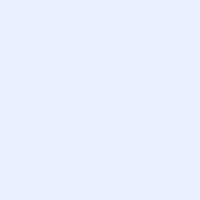 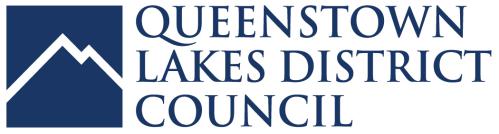 